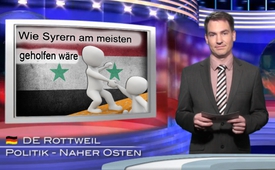 Wie Syrern am meisten geholfen wäre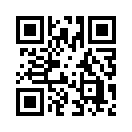 Noch vor vier Jahren war Syrien ein reiches, aufstrebendes Land. Es war in sich stabil und tragfähig genug, um zwei Millionen irakische Flüchtlinge aufzunehmen. Deshalb verwundere es nicht, dass viele Syrer nichts Weiteres wollen, als in ihre geliebte Heimat zurückkehren. Die Rückkehr sei jedoch nur möglich, wenn...Noch vor vier Jahren war Syrien ein reiches, aufstrebendes Land. Es war in sich stabil und tragfähig genug, um zwei Millionen irakische Flüchtlinge aufzunehmen. Deshalb verwundere es nicht, wie die syrische Youtuberin „SyrianGirlpartisan“ schon in ihrem Video vom 9. September 2015 berichtete, dass viele Syrer nichts Weiteres wollen, als in ihre geliebte Heimat zurückkehren. Denn dort haben sie oftmals ein Haus, einen Beruf, Freunde, und Hab und Gut zurückgelassen. Die Rückkehr sei jedoch nur möglich, wenn die Europäer ihre Regierungen davon abhalten würden, weiter gegen Syrien Krieg zu führen. Obwohl die Friedensbemühungen in Syrien scheinbar von allen Seiten vorangetrieben werden, ist dauerhafter Friede fraglich. Denn gemäß der syrischen Youtuberin „SyrianGirlpartisan“ könne der Krieg in Syrien nur gestoppt werden:
1. indem die Alliierten aus den USA, anderen NATO-Staaten, Saudi-Arabien, Katar und der Türkei davon abgehalten würden, den IS sowie andere Rebellengruppen zu finanzieren, auszubilden und mit Waffen zu beliefern;
2. indem der internationale politische Rückhalt für „al-Qaida-nahe syrische Rebellen“ beendet werde;
3. indem die Sanktionen gegen Syrien gestoppt würden, damit sich Syrien wieder wirtschaftlich erholen und den IS selbst besiegen könne;
4. indem Organisationen unterstützt werden, die Flüchtlingen innerhalb von Syrien helfen.
Dies könne „echten“ syrischen Flüchtlingen zur Heimkehr verhelfen und niemand müsste mehr während der Fahrt nach Europa auf einem überfüllten Flüchtlingsboot ertrinken. Ein militärisches Eingreifen gegen Assad sei der verkehrte Weg, destabilisiere das Land nur noch mehr und erzeuge weitere Flüchtlinge. In unserer Sendung vom 27. September sehen Sie einen Auszug ihres YouTube-Beitrags mit deutscher Übersetzung.von cs.Quellen:http://www.kla.tv/6797
https://www.youtube.com/watch?v=pHFnvFbThDEDas könnte Sie auch interessieren:#Syrien - www.kla.tv/SyrienKla.TV – Die anderen Nachrichten ... frei – unabhängig – unzensiert ...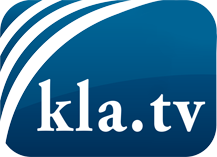 was die Medien nicht verschweigen sollten ...wenig Gehörtes vom Volk, für das Volk ...tägliche News ab 19:45 Uhr auf www.kla.tvDranbleiben lohnt sich!Kostenloses Abonnement mit wöchentlichen News per E-Mail erhalten Sie unter: www.kla.tv/aboSicherheitshinweis:Gegenstimmen werden leider immer weiter zensiert und unterdrückt. Solange wir nicht gemäß den Interessen und Ideologien der Systempresse berichten, müssen wir jederzeit damit rechnen, dass Vorwände gesucht werden, um Kla.TV zu sperren oder zu schaden.Vernetzen Sie sich darum heute noch internetunabhängig!
Klicken Sie hier: www.kla.tv/vernetzungLizenz:    Creative Commons-Lizenz mit Namensnennung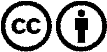 Verbreitung und Wiederaufbereitung ist mit Namensnennung erwünscht! Das Material darf jedoch nicht aus dem Kontext gerissen präsentiert werden. Mit öffentlichen Geldern (GEZ, Serafe, GIS, ...) finanzierte Institutionen ist die Verwendung ohne Rückfrage untersagt. Verstöße können strafrechtlich verfolgt werden.